SproutTeam D4D - Design Doc v0.3Arsany Azmy | Connor McGwireMichael Ritchie | Spencer MilnerLink to Trello Board work logTrello Board for SproutINDEXChange LogVersion 0.1 – April 26, 2016Version 0.2 - May 4, 2016Game OverviewIn a SentenceGameplay synopsisGame DetailsDescriptionGenreSettingPlayer CharacterMain ObjectiveLength of GameComparisonWhat is unique?Why create this game?Audience, Platform, and MarketingTarget AudienceTop Performers in Similar GenresFeature comparisonFeature SetPlayer MovementPlayer AbilitiesAir PowerEarth PowerWater PowerCommon Seed InteractionsSeed TypesBig SeedsFloating seedsSpiky seedsCommon Plant InteractionsPlant TypesTreesVinesGolden PlantsPlanting SpotsRevivalThe Game WorldOverviewKey locationsTravelScaleObjectsCAMERAOverviewGAME CHARACTERSOverviewUSER INTERFACEOverviewPlayer ControlIn Game Command PromptsMusic & Sound EffectsOverviewDetailsMusic tracksSound effectsArtArt StyleBuildingsSceneryParticle EffectsWorldRESOURCES & LINKSLinks to related resourcesEXTRA MISCELLANEOUS STUFFOverviewCrazy ideasChange LogVersion 0.1 – April 26, 2016-First version of the document. Template based on link noted in “Links” section-Removed “Mods” and replaced a few sections are based on the template in Game Design Workshop by Tracy Fullerton.Version 0.2 - May 4, 2016-Document Restructured-Some Art added-Object section removed as information was redundant-Sections clarified-Added level design section-Link to Trello Board addedVersion 0.3 - May 19, 2016-Description amended-’What is unique’ amended-’Why make this game’ amended-Deleted ‘sticky seed’ entriesVersion 0.4 - May 26, 2016-Tutorial updated for clarity and playability-Jump changed to feel more fluid and fixes getting stuck bug-Levels updated for difficulty or design-Added a silver seed/planting spot/tree for the regions and changed it so that the golden seed is for the main hub region and the silver stuff is for each region-Added “progress marker” rock visual in the main hub region to better indicate player goals-Slight changes to the wind ability for easier use-Added sound in several places including background music-”Win Screen”-Added a mechanic that allows you to grab the seed-Added seed reset zones for when the player messes up or puts it in impossible to reach areas. Mostly for player convenience and error handlingGame OverviewIn a Sentence“Explore a mysterious world; turn a wasteland into paradise.”Gameplay synopsisTraverse the world solving environmental puzzles with your abilities to progress through the regions and save the world from rotting.Game DetailsDescription Moves around in a classic 2D platformer style. Levels encompass a set of related puzzles in a scrolling world, with hard transition points between full levels. Each level is composed of up to four sub levels with a central hub.  Sub levels are completed by planting and watering the silver seed.  One golden seed can be found in each sub level.  This golden seed can be physically rolled to the central hub and planted there.  Once the golden seed from each minilevel has been planted in the central hub, the player will be able to reach the next level.Puzzles are environmental based where the player manipulates the environment with a small set of abilities.The dead wasteland transitions to a beautiful live wilderness as the player progresses. GenreSingle Player Puzzle/AdventureSetting-Post apocalyptic setting-Wastelands/Abandoned Cities/Mountains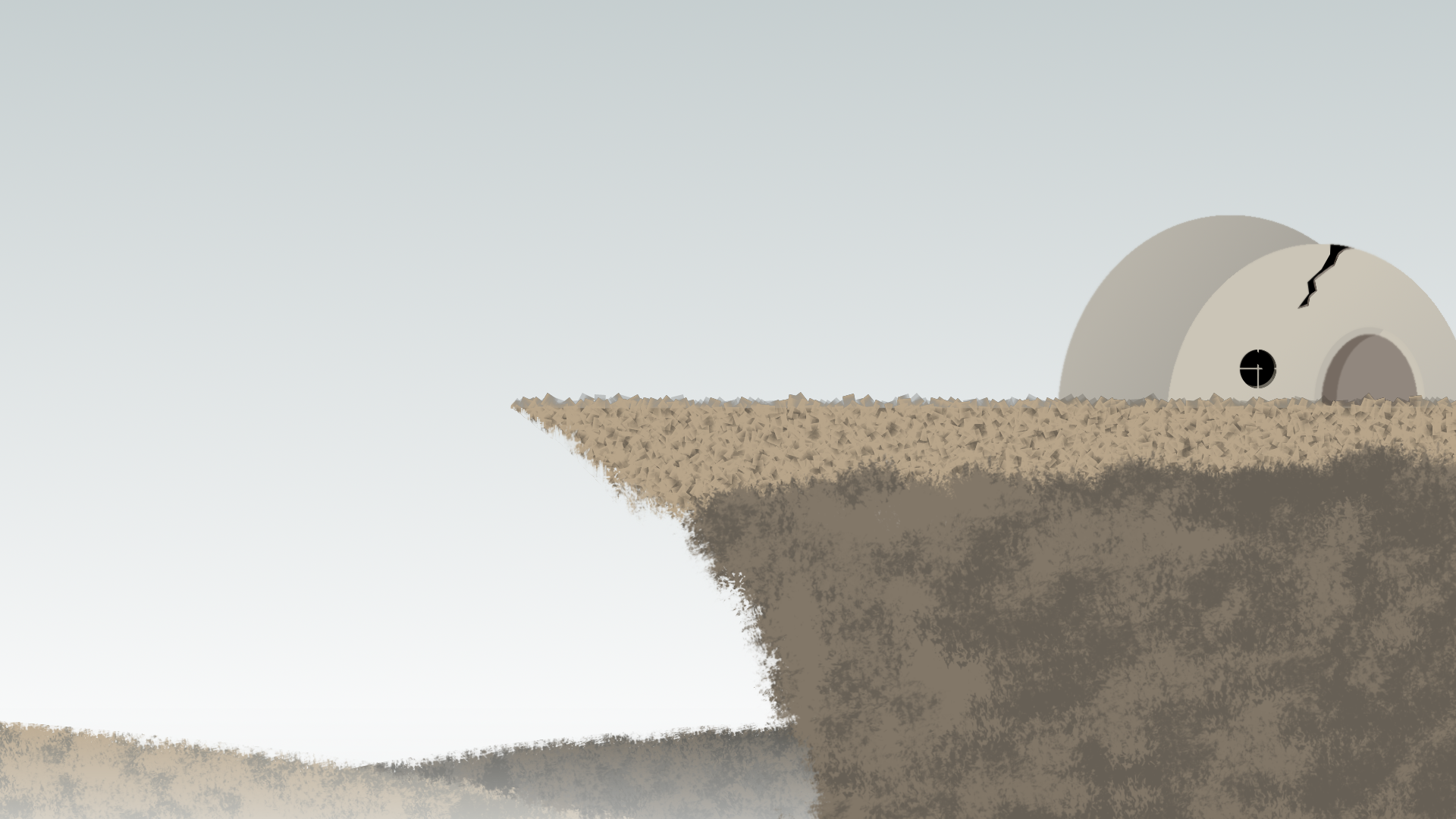 Player CharacterWooden Sprite Creature with ability to bring new life to the wasteland.  The Sprite can summon the powers of earth, water, and wind.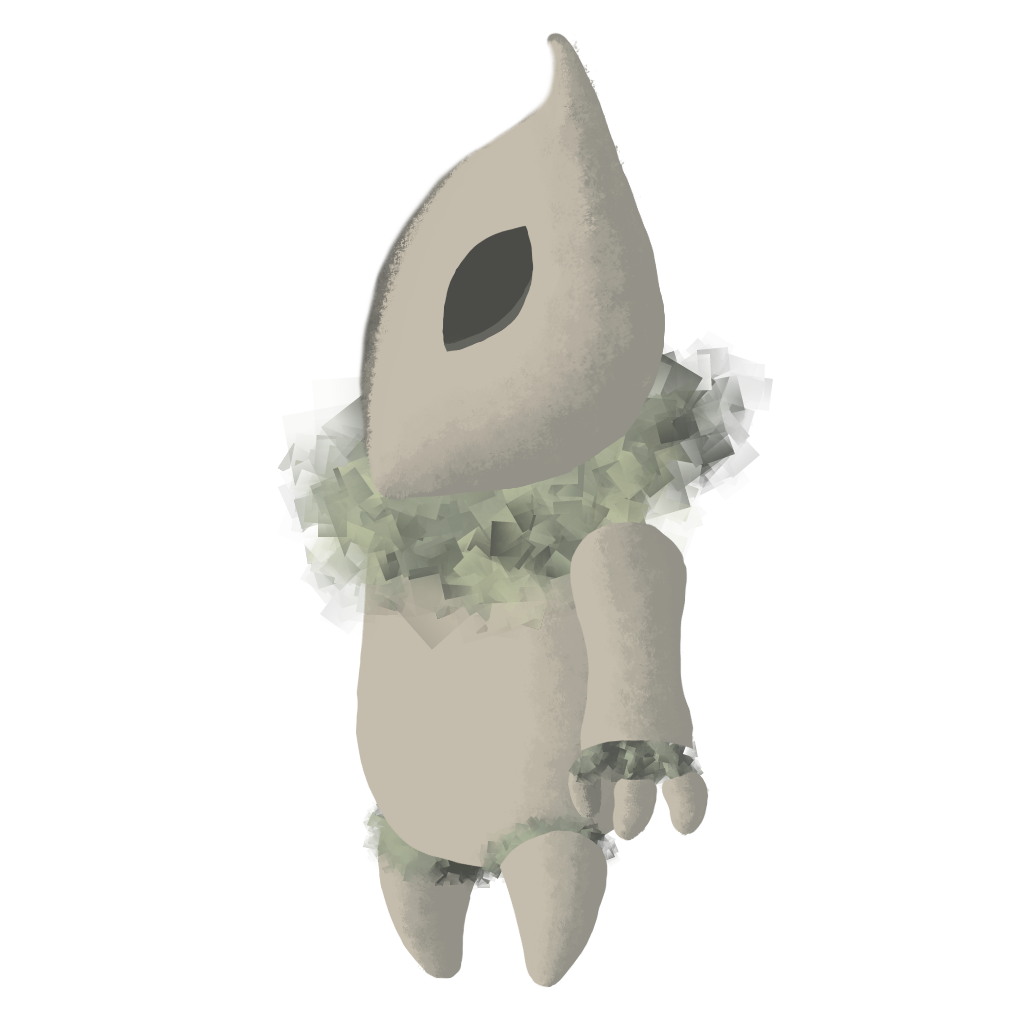 Main ObjectiveExplore the world and it’s mysteries. Solve puzzles along the way to unlock new areas and abilities.Primary puzzles involve finding  and planting Golden and Silver seeds.  Secondary puzzles involve growing plants from heavy or floating seeds which spawn trees and vines respectively, and moving platforms with the Earth ability.   Length of GameAround 2-5 minutes per puzzle.Comparison -Narrative flow similar to Journey-Puzzle design similar to Monument Valley-Level layout similar to MetroidWhat is unique? The game combines 2D level exploration from Metroidvania type games and focuses the gameplay on the puzzle aspect. The player is given a set of elemental abilities that can be used to solve puzzles in a variety of ways.The game emphasizes exploration rather than survival, so the player does not have to worry about falling off of cliffs or running into enemies.The world changes and becomes more beautiful as you play it.Why create this game?Exploring is naturally enjoyable to many people.The game is a fun and relaxing escape from the stresses of lifeIt’s satisfying to watch the environment change as you interact with itMultiple puzzles with a variety of solutions will hopefully induce flow for the player.It encourages the player to care for the environment 
Audience, Platform, and MarketingTarget Audience-Fans of:    -Exploration    -Puzzles    -Non-competitive/non-violent-People who appreciate games as art-People of any experience level with video gamesTop Performers in Similar Genres-Metroid-Ori and the Blind Forest-Megaman-Journey-Monument Valley-Yoshi's StoryFeature comparison-Navigation as a problem solving challenge-Focus on quiet/subtle narration-Minimal GUI elementsFeature SetPlayer Movement-Traditional 2D platformer style-Snappy horizontal movement-Jumping based on current horizontal speed-No Air control-ClimbingPlayer AbilitiesAir Power-Creates a rectangular wind tunnel originating on player and extending out some distance-Lasts until the player clicks again-Applies constant force to objects inside
Earth Power-Triggers “Earth Switches” which are located in specific parts of the map-When enabled the Switches cause linked Earth Platforms to toggle to between two positions
Water Power-Creates a radial collider that quickly grows out from the player’s position-Collider is on the “Water” Physical Layer and triggers scripts that look for it-Main purpose is to cause planted seeds to growCommon Seed Interactions-Push/PUll seeds-Blow seeds with wind-Can be planted at “Planting Spots” if Plant Type matches the planting spot’s type-Removed from play when plantedSeed TypesBig Seeds-Heavy and produce a large impact on collision-Pushed but not lifted by wind. -Cannot be carried-Roll-can be pushed by player on flat surfaces but not uphill
Floating seeds-Light and easily carried by wind-Fall slowly and have high horizontal drag
Common Plant Interactions-Grown from “Planting Spots” with seeds after colliding with water-Do not interact with physics by defaultPlant TypesTrees-Grow up from Planting Spot-Climbable-Grow from large seeds-need water power to grow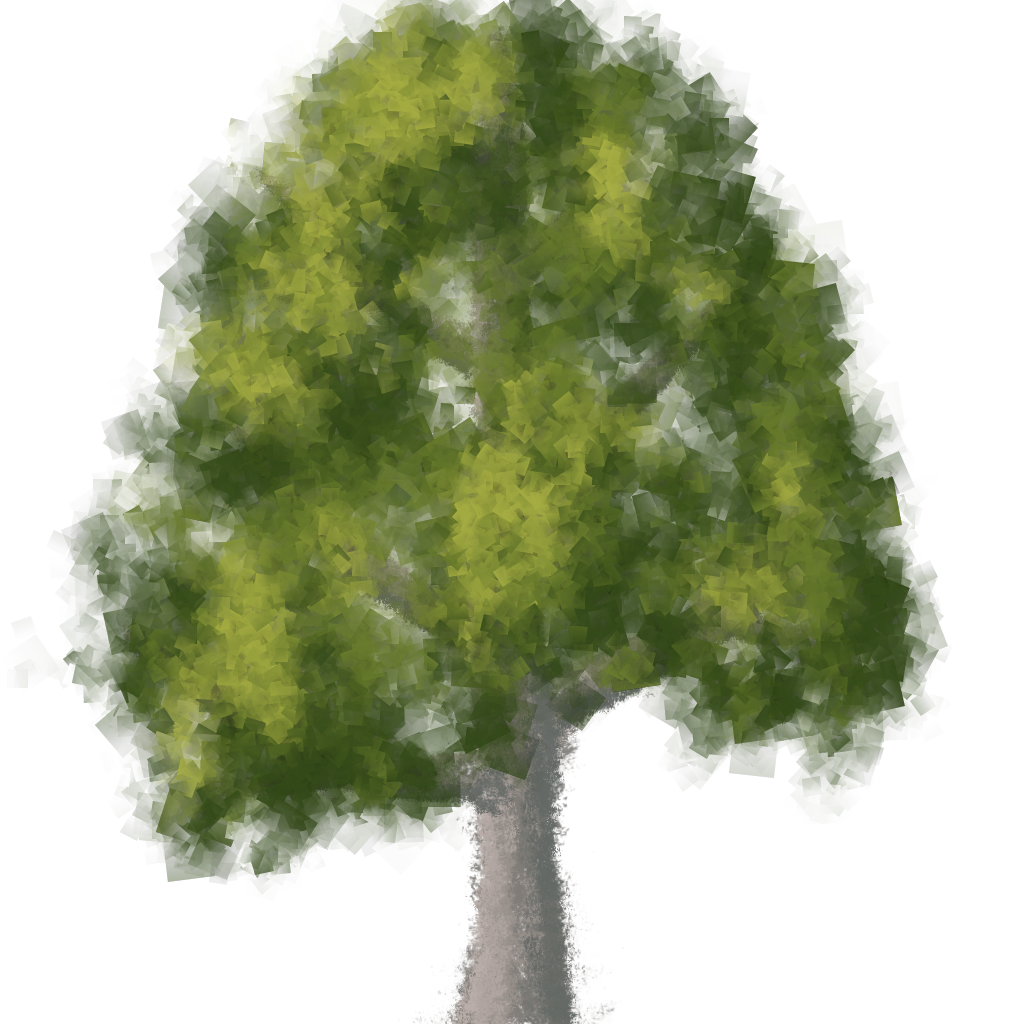 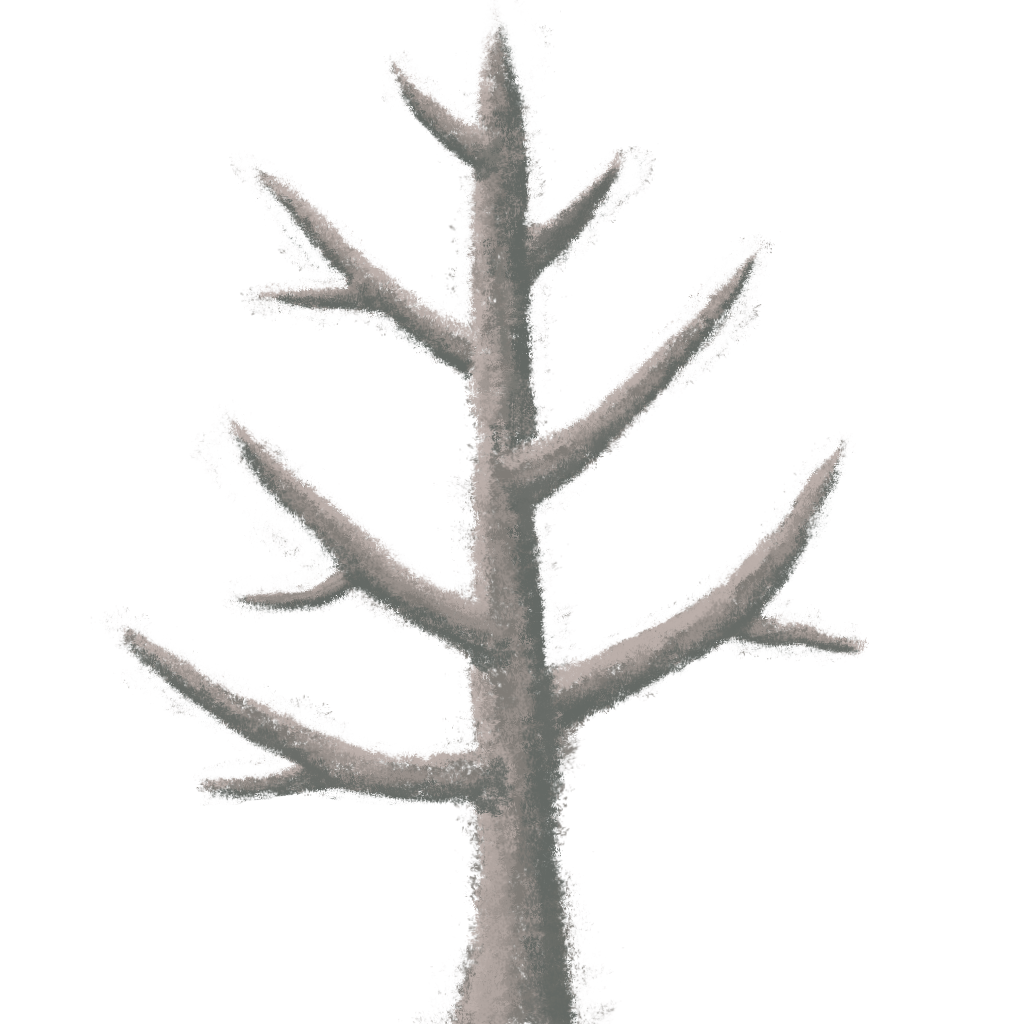 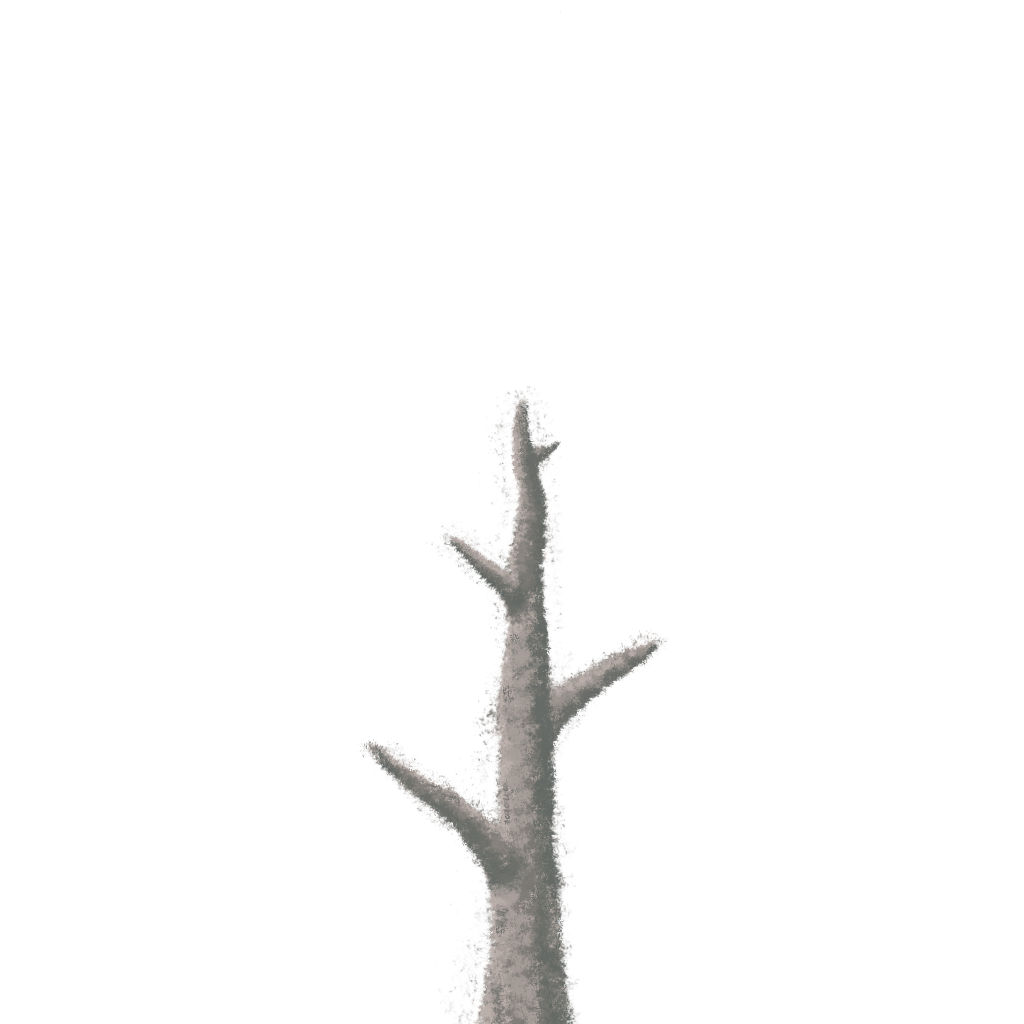 Vines-Grow down from Planting Spot-Climbable-Grown from normal floaty seeds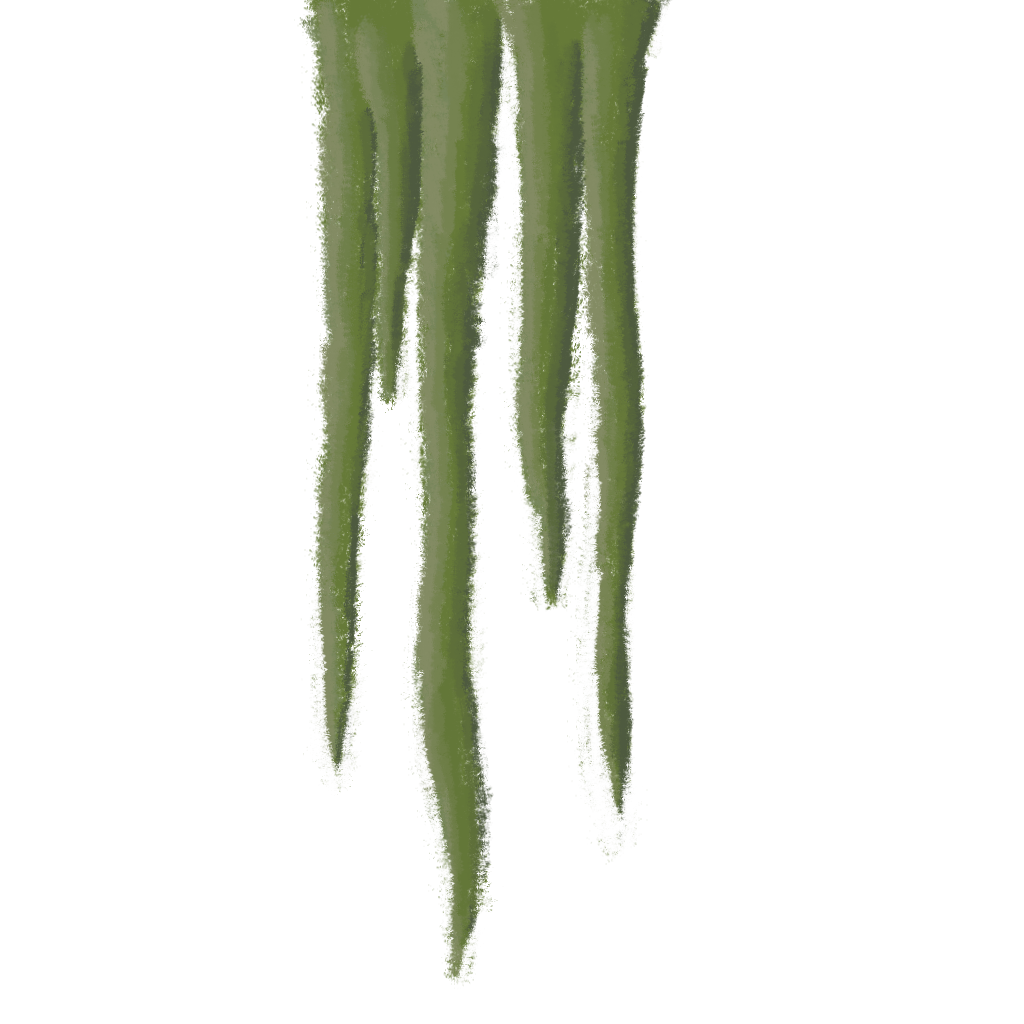 Golden Plants-Pushed to the main hub from the regions for planting.-Grown from a golden version of some seed typeSilver Plants-Revive the region your currently in-Grown from a silver version of some seed typePlanting Spots-Have a specific “PlantType” that they can receive-Unique Texture to communicate typeRevival-As player progresses, life returns to the Game World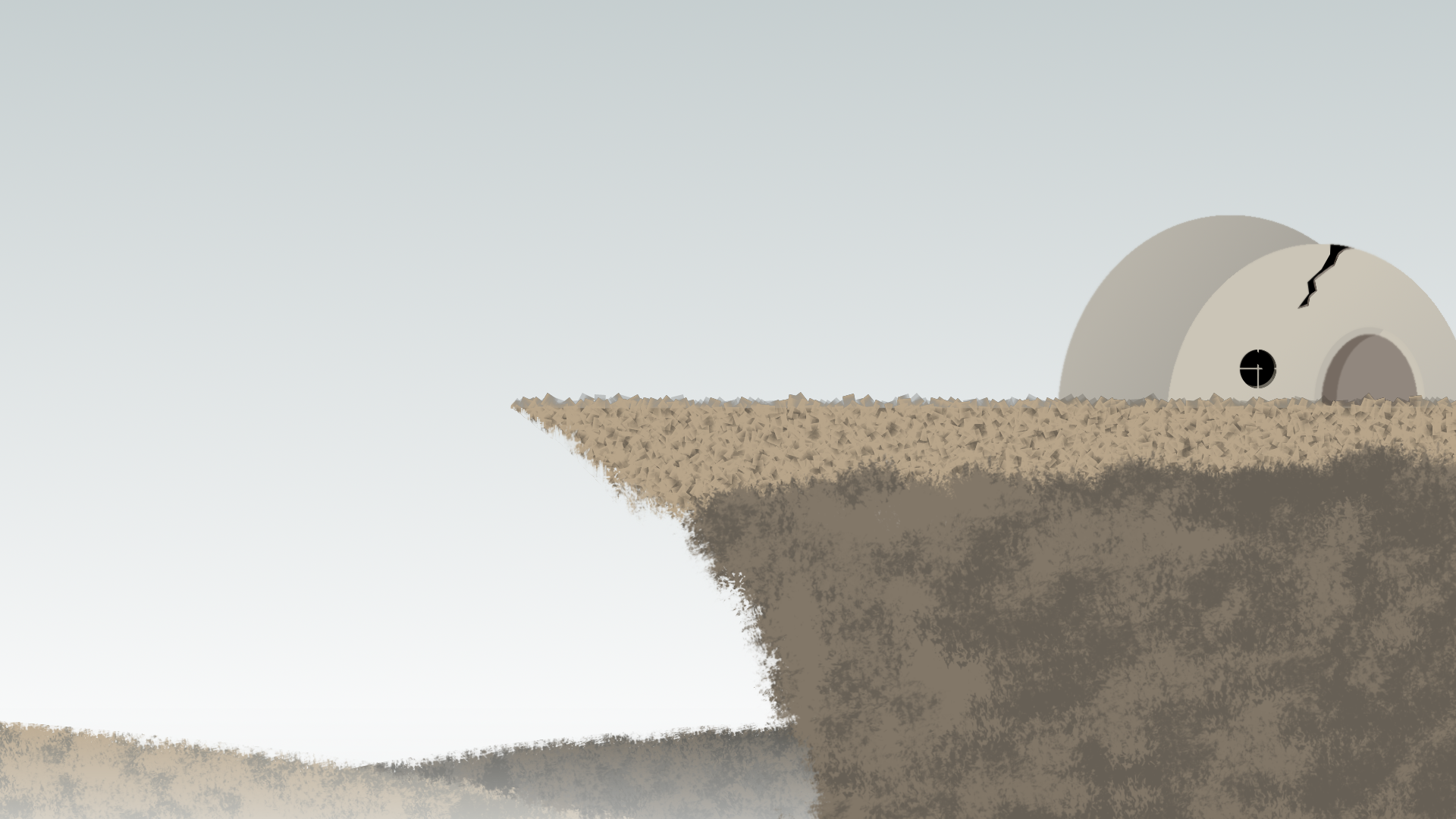 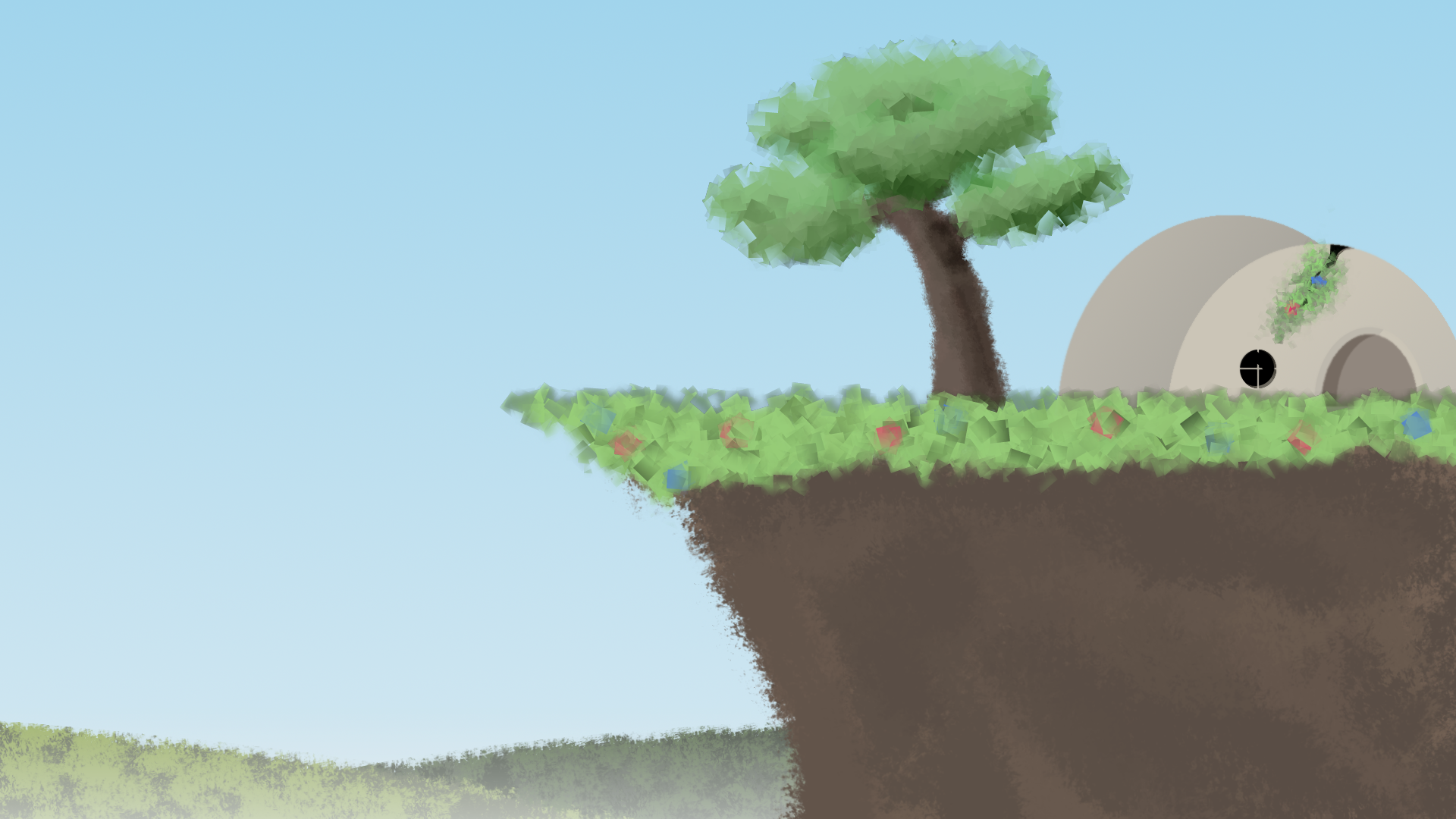 The Game WorldOverview2D side scrolling world composed of ruined environments both natural and artificial.Key locationsDead forest, ruined town/city, Maybe ancient ruins?, MountainsTravel Walking, jumping, abilitiesScaleSeries of mid-sized game-spaces (more than just one full screen space but small enough that traversal is quick)ObjectsSeeds, plants, and platformsLevel DesignOverviewA level contains a series of 1 or more puzzles in which the player navigates and manipulates objects in the environment in order to get a “Golden Seed” to grow.ObjectiveGrow all of the Silver Seeds in the level then proceed to exit while taking the golden seed with youGolden SeedThis seed is an “extra seed” you’ll find that is brought back with you to plant in the main hub regionPuzzle ElementObstacles will be in place in the player’s path to reach the silver/ golden seeds. Player must use their abilities in combination with secondary seed and plant types to achieve the objective.ObstaclesObstacles include, but are not limited to:-Non-linear pathways-Pathways beyond the reach of normal movement mechanics, requiring use of abilities and secondary plants-Needed seeds out of reachCameraOverviewLocked to hero to scroll as player moves. When moving, camera offsets from player position in the direction player is moving.Camera SystemA mesh-less quad given the name CameraBounds (Prefab) is placed and sized in the scene. The Camera follows the player with some given offset, but is clamped to the inside of this Quad.GAME CHARACTERSOverviewWooden sprite man with ability to control elements. The game does not currently contain other traditional characters.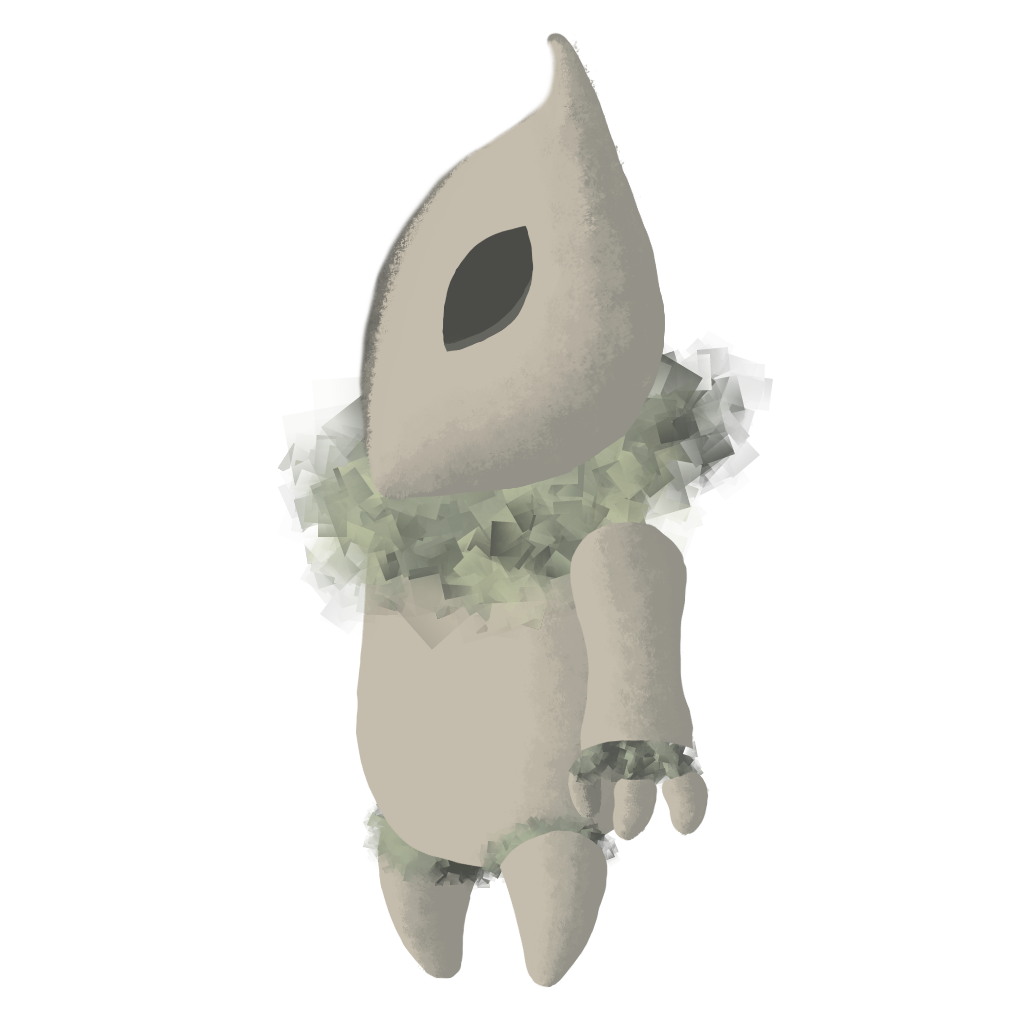 USER INTERFACEOverview-Minimal-As little non-gameworld elements as possible-Simple control scheme.Player Control-Dedicated button to use Earth Ability-Dedicated button for Wind Ability, aimed with Mouse-Dedicated button for Water Ability-Dedicated button to grab seeds and pull them-WASD to Move/Climb-Spacebar to JumpIn Game Command PromptsUpon first time player needs to use a button, a simple floating graphic of the button appears in the Game World. If it requires interaction with another Game Object, the prompt will appear near that object.Music & Sound EffectsOverviewSound design will be airy and clean like wind chimes but with mostly string instruments.DetailsWe would like to do our own Sound Recording of guitar, bass and cello playing. However, if that doesn’t work out we will use publicly available classical works from the internet.Sound effects will be musical in nature so they blend in with the background tracks, where reasonable.Music tracksSound effectsArtArt StylePainted look with some abstract geometric elements. Thematically inspired by Northern European folklore. BuildingsBuilding designs will mix old Northern European designs with Modern building technology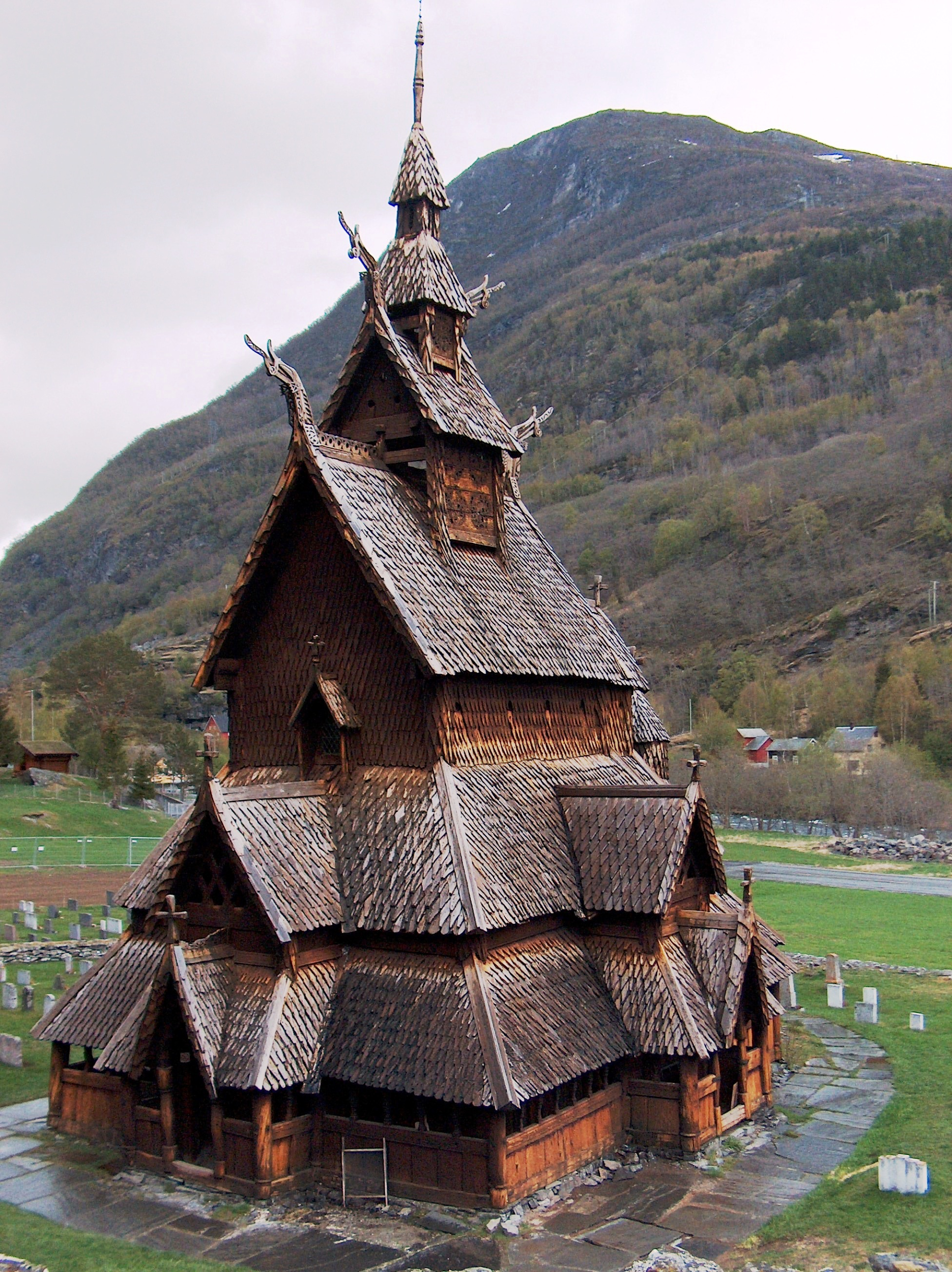 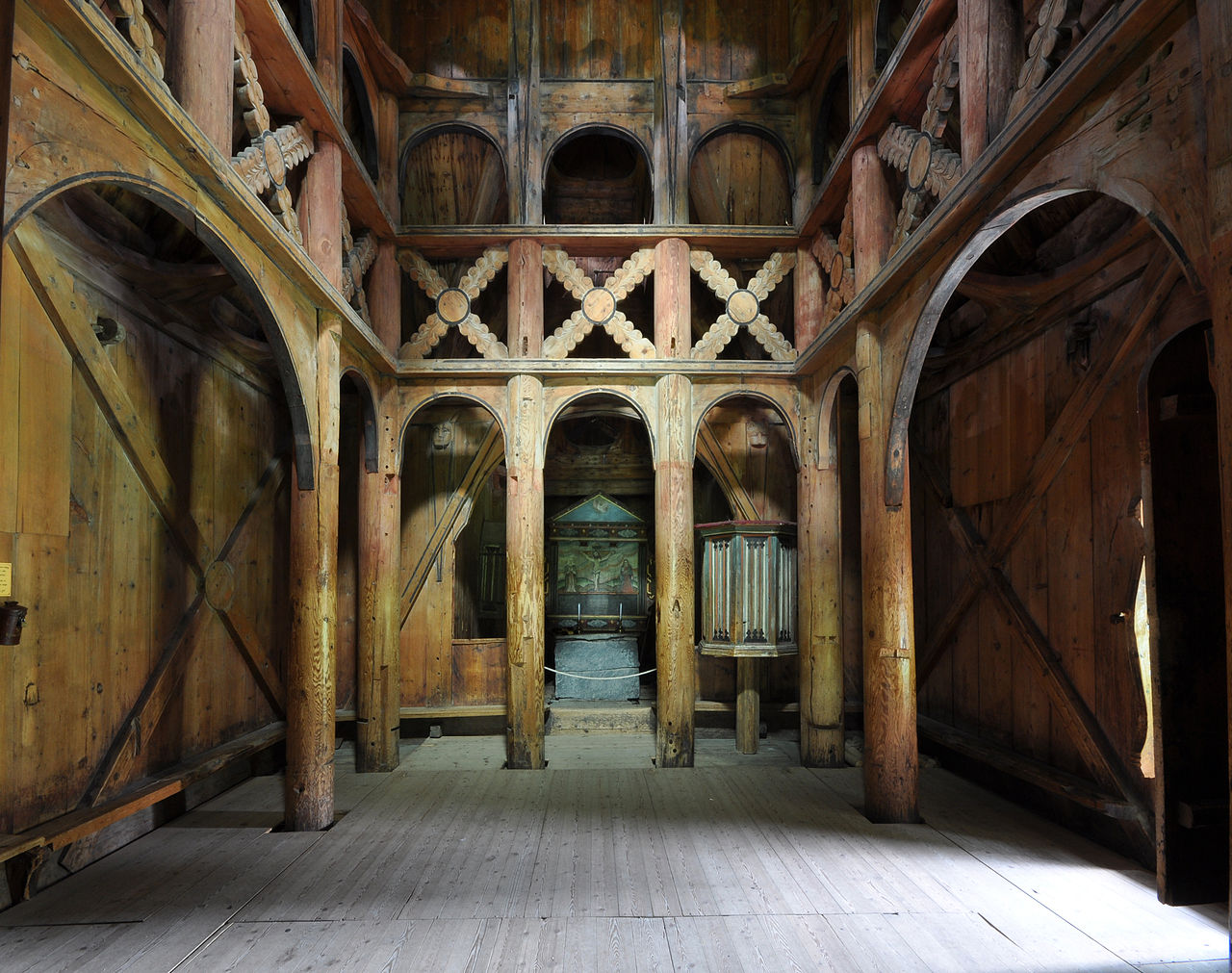 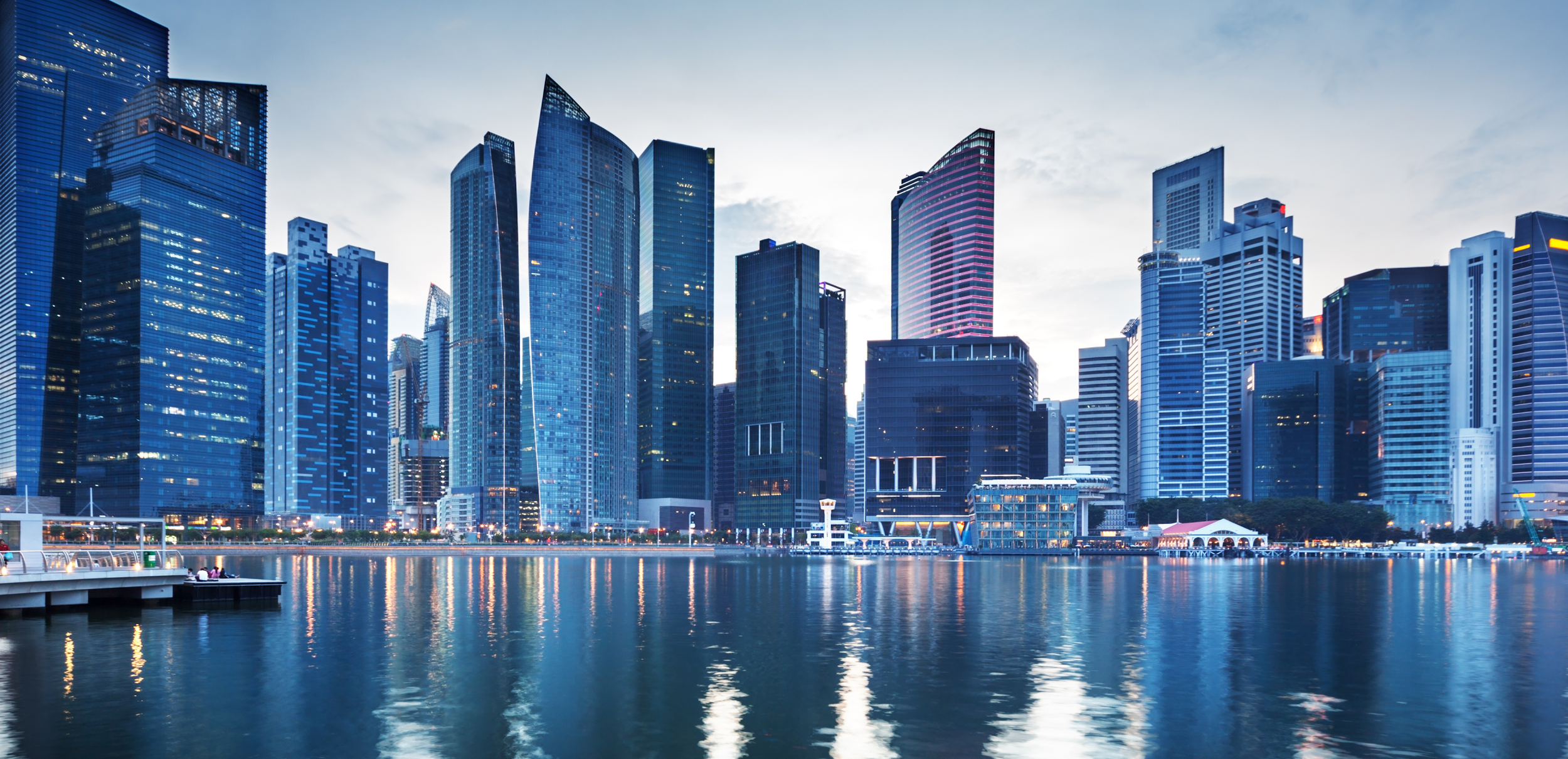 SceneryParticle Effects-Player abilities    -Wind Ability: Swoopy white particles that travel along the path    -Water Ability: Splash effect originating from playerWorldRESOURCES & LINKSLinks to related resourcesDesign document based on this template:HTTP://FORUMS.XNA.COM/FORUMS/T/229.ASPX HTTP://INDIEPATH.COM/PUBLIC/DESIGNDOCUMENTTEMPLATE01.DOC A few sections of the document are based on the design template in this book:	Fullerton, Tracy. Game Design Workshop, 2nd Edition: Elesvier Inc, 2008. EXTRA MISCELLANEOUS STUFFOverviewCrazy ideasDank memes at the end